 (пст. Подзь, Республика Коми)В соответствии с Федеральным законом от 06 октября 2003 года № 131-ФЗ «Об общих принципах организации местного самоуправления в Российской Федерации», Федеральным законом от 25 декабря 2008 года № 273-ФЗ «О противодействии коррупции», Законом Республики Коми от 29 сентября 2008 года № 82-РЗ «О противодействии коррупции в Республике Коми Администрация сельского поселения «Подзь»Постановляет:Утвердить:а) Порядок сообщения муниципальными служащими о возникновении личной заинтересованности при исполнении должностных обязанностей, которая приводит или может привести к конфликту интересов (Приложение 1);Порядок уведомления представителя нанимателя (работодателя) о фактах обращения в целях склонения муниципальных служащих к совершению коррупционных правонарушений (Приложение 2);б) руководствоваться Порядком сообщения лицами, замещающими муниципальные должности в муниципальном образовании муниципального района «Койгородский», муниципальных образованиях сельских поселений, расположенных в границах муниципального образования муниципального района «Койгородский», муниципальными служащими администрации муниципального района «Койгородский» о возникновении личной заинтересованности при исполнении должностных обязанностей, которая приводит или может привести к конфликту интересов, и Порядком уведомления представителя нанимателя (работодателя) о фактах обращения в целях склонения муниципальных служащих администрации муниципального района «Койгородский» к совершению коррупционных правонарушений, утвержденными настоящим постановлением, при разработке названных порядков.	2. Настоящее постановление вступает в силу со дня обнародования.               Глава сельского поселения «Подзь»                             И.А. ЧугаеваУтвержденопостановлением администрациисельского поселения «Подзь»от 05.12.2017 г. № 02/12(Приложение 1)Порядок сообщения лицами, замещающими муниципальные должности в муниципальном образовании сельского поселения «Подзь», муниципальными служащими муниципального образования сельского поселения «Подзь» о возникновении личной заинтересованности при исполнении должностных обязанностей, которая приводит или может привести к конфликту интересов1. Настоящий Порядок регулирует вопросы сообщения лицами, замещающими муниципальные должности в муниципальном образовании сельского поселения «Подзь», , муниципальными служащими муниципального образования сельского поселения «Подзь» (далее соответственно - лица, замещающие муниципальные должности, муниципальные служащие) о фактах возникновения личной заинтересованности при исполнении должностных обязанностей, которая приводит или может привести к конфликту интересов.Сообщение подается в срок не позднее одного рабочего дня с момента, как стало известно о возникновении такой заинтересованности, и оформляется в письменной форме в виде уведомления о возникновении личной заинтересованности при исполнении должностных обязанностей, которая приводит или может привести к конфликту интересов (далее - уведомление).При невозможности сообщить лицами, замещающими муниципальные должности, муниципальными служащими о фактах возникновения личной заинтересованности при исполнении должностных обязанностей, которая приводит или может привести к конфликту интересов, в срок, указанный в абзаце втором настоящего пункта, по причине, не зависящей от указанных лиц, уведомление представляется в срок не позднее одного рабочего дня с момента устранения данной причины. 2. Лица, замещающие муниципальные должности, направляют в кадровую службу (специалисту, ответственному за ведение кадрового учета) администрации сельского поселения «Подзь», уведомление, составленное по форме согласно приложению 1 к настоящему Порядку.3. Муниципальные служащие направляют в кадровую службу (специалисту, ответственному за ведение кадрового учета)  администрации сельского поселения «Подзь» уведомление, составленное по форме согласно приложению 2 к настоящему Порядку.4. Уведомления лиц, замещающих муниципальные должности, рассматриваются представительным органом муниципального образования сельского поселения «Подзь».5. Уведомления муниципальных служащих, замещающих должности руководителя администрации муниципального образования по контракту, рассматриваются комиссией муниципального образования сельского поселения «Подзь» по противодействию коррупции.6. Уведомления муниципальных служащих, не подлежащие рассмотрению комиссией муниципального образования сельского поселения «Подзь» по противодействию коррупции, рассматриваются комиссией администрации сельского поселения «Подзь» по соблюдению требований к служебному поведению муниципальных служащих и урегулированию конфликта интересов.7. Кадровая служба (специалист, ответственный за ведение кадрового учета) осуществляет предварительное рассмотрение уведомления, по результатам которого подготавливается заключение.8. При подготовке заключения по результатам рассмотрения уведомления лица, замещающего муниципальную должность, муниципального служащего, замещающего должности руководителя администрации муниципального образования по контракту, должностные лица кадровой службы (специалист, ответственный за ведение кадрового учета) администрации сельского поселения «Подзь», имеет право проводить собеседование с лицом, замещающим муниципальную должность, и муниципальным служащим, замещающим должность руководителя администрации муниципального образования по контракту, представившими уведомление, получать от них письменные пояснения, готовить проекты запросов главе муниципального образования сельского поселения «Подзь», которые направляются в государственные органы, органы местного самоуправления и заинтересованные организации в установленном порядке.При подготовке заключения по результатам рассмотрения уведомления муниципального служащего, за исключением муниципального служащего, замещающего должность руководителя администрации муниципального образования по контракту, должностные лица кадровой службы (специалист, ответственный за ведение кадрового учета) соответствующего органа имеют(ет) право проводить собеседование с муниципальным служащим, за исключением муниципального служащего, замещающего должность руководителя администрации муниципального образования по контракту, представившим уведомление, получать от него письменные пояснения, готовить проекты запросов руководителя органа, которые направляются в государственные органы, органы местного самоуправления и заинтересованные организации в установленном порядке.9. Уведомления лиц, замещающих муниципальные должности, а также заключение и другие материалы в течение 7 рабочих дней со дня поступления уведомления представляются в представительный орган сельского поселения «Подзь».В случае направления запросов в рамках предварительного рассмотрения уведомление, а также заключение и другие материалы представляются в представительный орган муниципального образования сельского поселения «Подзь», в течение 45 дней со дня поступления уведомления. Указанный срок может быть продлен главой муниципального образования сельского поселения «Подзь», но не более чем на 30 дней. 10. Уведомления муниципальных служащих, замещающих должности руководителя администрации муниципального образования по контракту, а также заключение и другие материалы в течение 7 рабочих дней со дня поступления уведомления представляются председателю комиссии муниципального образования сельского поселения «Подзь» по противодействию коррупции. В случае направления запросов в рамках предварительного рассмотрения уведомление, а также заключение и другие материалы представляются председателю комиссии муниципального образования сельского поселения «Подзь» по противодействию коррупции в течение 45 дней со дня поступления уведомления. Указанный срок может быть продлен главой сельского поселения «Подзь», но не более чем на 30 дней. 11. Уведомления муниципальных служащих, за исключением муниципальных служащих, замещающих должности руководителя администрации муниципального образования по контракту, а также заключение и другие материалы в течение 7 рабочих дней со дня поступления уведомления представляются председателю комиссии администрации сельского поселения «Подзь» по соблюдению требований к служебному поведению муниципальных служащих и урегулированию конфликта интересов.В случае направления запросов в рамках предварительного рассмотрения уведомление, а также заключение и другие материалы представляются председателю комиссии органа по соблюдению требований к служебному поведению муниципальных служащих и урегулированию конфликта интересов в течение 45 дней со дня поступления уведомления. Указанный срок может быть продлен руководителем органа, но не более чем на 30 дней.12. Представительный орган муниципального образования сельского поселения «Подзь»,  рассматривает уведомления в порядке, установленном Регламентом работы представительного органа муниципального образования сельского поселения «Подзь».13. Комиссия муниципального образования сельского поселения «Подзь» по противодействию коррупции рассматривает уведомления и принимает по ним решения в порядке, установленном Положением о комиссии муниципального образования сельского поселения «Подзь» по противодействию коррупции.14. Комиссия администрации сельского поселения «Подзь» по соблюдению требований к служебному поведению муниципальных служащих и урегулированию конфликта интересов рассматривает уведомления и принимает по ним решения в порядке, установленном Положением о комиссиях по соблюдению требований к служебному поведению муниципальных служащих органов местного самоуправления муниципального образования муниципального района «Койгородский», отраслевых (функциональных) органов администрации муниципального района «Койгородский», имеющих статус отдельного юридического лица, органов местного самоуправления муниципальных образований сельского поселения «Подзь»  и урегулированию конфликта интересов.Приложение 1 к Порядкусообщения лицами, замещающими муниципальные должности в муниципальном образовании сельского поселения «Подзь», муниципальными служащими администрации сельского поселения «Подзь» о возникновении личной заинтересованности при исполнении должностных обязанностей, которая приводит или может привести к конфликту интересов(форма)____________________________________(наименование представительного органа муниципального образования)от ______________________________________________________________________(Ф.И.О. лица, замещающего муниципальную должность, наименование замещаемой должности)____________________________________(адрес проживания (регистрации))УВЕДОМЛЕНИЕо возникновении личной заинтересованности при исполнении должностных обязанностей, которая приводит или может привести к конфликту интересовСообщаю о возникновении у меня личной заинтересованности при исполнении должностных обязанностей, которая приводит или может привести к конфликту интересов (нужное подчеркнуть).Обстоятельства, являющиеся основанием возникновения личной заинтересованности: ________________________________________________________________________________________________________________________________________.Должностные обязанности, на исполнение которых влияет или может повлиять личная заинтересованность: __________________________________________________________________________________________________________________________________.Предлагаемые меры по предотвращению или урегулированию конфликта интересов: _________________________________________________________________________________________________________________________________________________.«___» ________________ 20__ г. ________________________________________________(подпись лица, представляющего)                  (расшифровка подписи)(направляющего) уведомление)Приложение 2 к Порядкусообщения лицами, замещающими муниципальные должности в муниципальном образовании сельского поселения «Подзь»,муниципальными служащими администрации сельского поселения «Подзь» о возникновении личной заинтересованности при исполнении должностных обязанностей, которая приводит или может привести к конфликту интересов(форма)________________________________________________________________________(должность и Ф.И.О. представителянанимателя (работодателя))от ______________________________________________________________________(Ф.И.О. муниципального служащего,наименование замещаемой должности)____________________________________(адрес проживания (регистрации))УВЕДОМЛЕНИЕо возникновении личной заинтересованностипри исполнении должностных обязанностей, которая приводит или может привести к конфликту интересовСообщаю о возникновении у меня личной заинтересованности при исполнении должностных обязанностей, которая приводит или может привести к конфликту интересов (нужное подчеркнуть).Обстоятельства, являющиеся основанием возникновения личной заинтересованности: ________________________________________________________________________________________________________________________________________.Должностные обязанности, на исполнение которых влияет или может повлиять личная заинтересованность: __________________________________________________________________________________________________________________________________.Предлагаемые меры по предотвращению или урегулированию конфликта интересов: _________________________________________________________________________________________________________________________________________________.Намереваюсь (не намереваюсь) лично присутствовать на заседании комиссии муниципального образования _____________ «_______________» по противодействию коррупции, комиссии _____________________________________________________________________________ по соблюдению требований к служебному поведению муниципальных служащих и урегулированию конфликта интересов (нужное подчеркнуть).Информацию о принятом комиссией решении прошу направить на мое имя по адресу: _______________________________________________________________________(указывается адрес фактического проживания муниципального служащего для направления решения по почте, либо указывается любой другой способ направления решения, а также необходимые реквизиты для такого способа направления решения)«___» ________________ 20__ г. ________________________________________________(подпись лица, представляющего)                           (расшифровка подписи)(направляющего) уведомление)Утвержденопостановлением администрациисельского поселения «Подзь»от 05.12.2017 г. № 02/12(приложение 2)Порядок уведомления представителя нанимателя (работодателя) о фактах обращения в целях склонения муниципальных служащих муниципального образования сельского поселения «Подзь» к совершению коррупционных правонарушений1. Настоящий Порядок разработан в соответствии с частью 5 статьи 9 Федерального закона от 25декабря 2008 года № 273-ФЗ «О противодействии коррупции» (далее - Федеральный закон № 273-ФЗ) и определяет процедуру уведомления представителя нанимателя (работодателя) о фактах обращения в целях склонения муниципальных служащих муниципального образования сельского поселения «Подзь» к совершению коррупционных правонарушений (далее - уведомление), перечень сведений, содержащихся в уведомлении, организацию проверки этих сведений и порядок регистрации уведомления.2. Действие настоящего Порядка распространяется на муниципальных служащих муниципального образования сельского поселения «Подзь» и устанавливает обязательные требования к поведению муниципальных служащих муниципального образования сельского поселения «Подзь» (далее - муниципальные служащие) в случае обращения в целях склонения последнего к совершению коррупционных правонарушений.3. В соответствии со статьей 1 Федерального закона № 273-ФЗ коррупцией являются:а) злоупотребление служебным положением, дача взятки, получение взятки, злоупотребление полномочиями, коммерческий подкуп либо иное незаконное использование физическим лицом своего должностного положения вопреки законным интересам общества и государства в целях получения выгоды в виде денег, ценностей, иного имущества или услуг имущественного характера, иных имущественных прав для себя или для третьих лиц либо незаконное предоставление такой выгоды указанному лицу другими физическими лицами;б)	совершение деяний, указанных в подпункте «а» настоящего пункта, от имени или в интересах юридического лица.4. Уведомление представителя нанимателя (работодателя) заполняется и незамедлительно в день обращения к муниципальному служащему в целях склонения его к совершению коррупционных правонарушений передается в кадровую службу (специалисту, ответственному за ведение кадрового учета) администрации сельского поселения «Подзь»:а) по форме согласно приложению 1 к настоящему Порядку – лицом, замещающим должность руководителя администрации сельского поселения «Подзь»  по контракту (далее - лицо, замещающее должность руководителя администрации муниципального образования по контракту);б) по форме согласно приложению 2 к настоящему Порядку -  лицами, замещающими должности муниципальной службы, за исключением лица, указанного в подпункте «а» настоящего пункта.Перечень сведений, содержащихся в уведомлении, приведен в приложении 3 к настоящему Порядку.К уведомлению прилагаются все имеющиеся материалы, подтверждающие обстоятельства обращения в целях склонения муниципального служащего к совершению коррупционных правонарушений.5. В случае нахождения муниципального служащего в командировке, отпуске, вне места прохождения службы он обязан уведомить представителя нанимателя (работодателя) незамедлительно с момента прибытия к месту прохождения службы.6. Муниципальный служащий, которому стало известно о факте обращения каких-либо лиц к иным муниципальным служащим в связи с исполнением служебных обязанностей в целях склонения их к совершению коррупционных правонарушений, вправе уведомлять об этом представителя нанимателя (работодателя) в соответствии с настоящим Порядком.7. Представителем нанимателя (работодателем) принимаются меры по защите муниципального служащего, уведомившего представителя нанимателя (работодателя), органы прокуратуры и другие государственные органы о фактах обращения в целях склонения его к совершению коррупционного правонарушения, о фактах обращения каких-либо лиц к иным муниципальным служащим в связи с исполнением служебных обязанностей в целях склонения их к совершению коррупционных правонарушений, в части обеспечения муниципальному служащему соблюдения гарантий, установленных законодательством о муниципальной службе.8. В случае привлечения к дисциплинарной ответственности муниципального служащего, указанного в пункте 7 и замещающего должность руководителя администрации муниципального образования по контракту, обоснованность такого решения рассматривается на заседании комиссии муниципального образования сельского поселения «Подзь» по противодействию коррупции.9. В случае привлечения к дисциплинарной ответственности муниципального служащего, указанного в пункте 7, за исключением муниципального служащего, замещающего должность руководителя администрации муниципального образования по контракту, обоснованность такого решения рассматривается на заседании комиссии администрации сельского поселения «Подзь» по соблюдению требований к служебному поведению муниципальных служащих и урегулированию конфликта интересов.10. Уведомления в день поступления регистрируются в журнале регистрации уведомлений о фактах обращения в целях склонения муниципальных служащих муниципального образования сельского поселения «Подзь»  к совершению коррупционных правонарушений (далее - журнал регистрации уведомлений), форма которого установлена в приложении 4 к настоящему Порядку.Листы журнала регистрации уведомлений должны быть пронумерованы, прошнурованы и скреплены печатью администрации сельского поселения «Подзь».11. Должностное лицо кадровой службы (специалист, ответственный за ведение кадрового учета)  администрации сельского поселения «Подзь», принявшее уведомление (далее – лицо, осуществившее регистрацию уведомления), помимо его регистрации в журнале регистрации уведомлений, обязано выдать муниципальному служащему, представившему уведомление, под роспись талон-уведомление, составленный по форме согласно приложению 5 к настоящему Порядку, с указанием данных о лице, принявшем уведомление, дате и времени его принятия.12. После заполнения корешок талона-уведомления остается у лица, осуществившего регистрацию уведомления, а талон-уведомление вручается муниципальному служащему, представившему уведомление.13. Отказ в регистрации уведомления, а также невыдача талона-уведомления не допускается.14. О поступившем уведомлении лицо, осуществившее регистрацию уведомления, информирует представителя нанимателя (работодателя) в день его регистрации.Представитель нанимателя (работодателя) в течение 3 рабочих дней со дня регистрации уведомления принимает решение о проведении проверки сведений, содержащихся в уведомлении.Проверка осуществляется в срок, не превышающий 30 календарных дней со дня поступления соответствующего уведомления. В исключительных случаях при отсутствии достаточных оснований для окончания проверки, в том числе когда для проведения проверки необходимо истребовать дополнительные материалы, срок проверки может быть продлен представителем нанимателя (работодателем) до 60 календарных дней.Проверка осуществляется кадровой службой (специалистом, ответственным за ведение кадрового учета)  администрации сельского поселения «Подзь» путем направления уведомлений в Прокуратуру Республики Коми, МВД по Республике Коми, Управление ФСБ России по Республике Коми, проведения бесед с муниципальным служащим, подавшим уведомление, указанным в уведомлении, получения от муниципального служащего пояснения по сведениям, изложенным в уведомлении.В проведении проверки не может участвовать муниципальный служащий, прямо или косвенно заинтересованный в ее результатах. В этих случаях он обязан обратиться к представителю нанимателя (работодателю) с письменным заявлением об освобождении его от участия в проведении данной проверки.15. Уведомление направляется кадровой службой (специалистом, ответственным за ведение кадрового учета) администрации сельского поселения «Подзь» в Прокуратуру Республики Коми, МВД по Республике Коми, Управление ФСБ России по Республике Коми не позднее 10 дней с даты его регистрации в журнале регистрации уведомлений. По решению представителя нанимателя (работодателя) уведомление может направляться как одновременно во все перечисленные государственные органы, так и в один из них по компетенции.В случае направления уведомления одновременно в несколько органов в сопроводительном письме перечисляются все адресаты.16. В ходе проверки должны быть полностью, объективно и всесторонне установлены:а)	причины и условия, которые способствовали обращению лиц к муниципальному служащему с целью склонения его к совершению коррупционных правонарушений;б)	круг должностных обязанностей муниципального служащего, к незаконному исполнению которых его пытались склонить.17. По результатам проверки кадровая служба (специалист, ответственный за ведение кадрового учета) администрации сельского поселения «Подзь» готовит письменное заключение о результатах проверки и в течение 5 рабочих дней после окончания проверки передает его представителю нанимателя (работодателю).В заключении о результатах проверки:а)	указываются результаты проверки представленных сведений;б)	подтверждается или опровергается факт обращения с целью склонения муниципального служащего к совершению коррупционных правонарушений;в)	указываются конкретные мероприятия, проведение которых необходимо для устранения выявления причин и условий, способствующих обращению в целях склонения муниципального служащего к совершению коррупционных правонарушений.18. Заключение о результатах проверки сведений, содержащихся в уведомлении лица, замещающего должность руководителя администрации муниципального образования по контракту, в течение 3 рабочих дней после поступления представителю нанимателя (работодателю) направляется на рассмотрение в комиссию муниципального образования сельского поселения «Подзь» по противодействию коррупции.19. Заключение о результатах проверки сведений, содержащихся в уведомлении муниципального служащего, за исключением уведомления муниципального служащего, замещающего должность руководителя администрации муниципального образования по контракту, в течение 3 рабочих дней после поступления представителю нанимателя (работодателю) направляется на рассмотрение в комиссию администрации сельского поселения «Подзь» по соблюдению требований к служебному поведению муниципальных служащих и урегулированию конфликта интересов.20. Невыполнение муниципальным служащим должностной (служебной) обязанности по уведомлению представителя нанимателя (работодателя) о ставших известными ему фактах коррупционных правонарушений или сокрытие таких фактов является правонарушением, влекущим его увольнение с муниципальной службы либо привлечение его к иным видам ответственности в соответствии с законодательством Российской Федерации.21. Лица, осуществившие регистрацию уведомления, проверку сведений, содержащихся в уведомлении, обеспечивают конфиденциальность и сохранность данных, полученных от муниципального служащего, и несут персональную ответственность за разглашение полученных сведений в соответствии с законодательством Российской Федерации.Приложение 1к Порядку уведомления представителя нанимателя (работодателя) о фактах обращения в целях склонения муниципальных служащих администрации сельского поселения «Подзь»к совершению коррупционных правонарушений (форма)____________________________________(должность и Ф.И.О. главы муниципального образования)от ______________________________________________________________________(Ф.И.О. лица, замещающего должность руководителя администрации муниципального образования по контракту)____________________________________(адрес проживания (регистрации))1. Уведомляю о факте обращения в целях склонения меня к коррупционному правонарушению со стороны _________________________________________________________________________________________________________________________________.(указывается Ф.И.О., должность, все известные сведения о физическом (юридическом) лице, склоняющем к правонарушению)2. Склонение к правонарушению производилось в целях осуществления мною _____________________________________________________________________________.(указывается сущность предполагаемого правонарушения)3. Склонение к правонарушению осуществлялось посредством ______________________________________________________________________________________________________________________________________________________________________________.(способ склонения: подкуп, угроза, обман и т.д.)4. Склонение к правонарушению произошло в ______ ч. ______ м. 20_______ г. в _____________________________________________________________________________.(город, адрес)5. Склонение к правонарушению производилось _____________________________________________________________________________________________________________.(обстоятельства склонения: телефонный разговор, личная встреча, почта и др.)Намереваюсь (не намереваюсь) лично присутствовать на заседании комиссии муниципального образования сельского поселения «Подзь»» по противодействию коррупции.Информацию о принятом комиссией решении прошу направить на мое имя по адресу: _______________________________________________________________________(указывается адрес фактического проживания лица, замещающего должность руководителя (главы) администрации муниципального образования по контракту, для направления решения по почте, либо указывается любой другой способ направления решения, а также необходимые реквизиты для такого способа направления решения)«___» ________________ 20__ г. ________________________________________________(подпись)                                       (расшифровка подписи)Приложение 2к Порядку уведомления представителя нанимателя (работодателя) о фактах обращения в целях склонения муниципальных служащих администрации сельского поселения «Подзь»к совершению коррупционных правонарушений (форма)________________________________________________________________________(должность и Ф.И.О. представителянанимателя (работодателя))от ______________________________________________________________________(Ф.И.О. муниципального служащего,наименование замещаемой должности)____________________________________(адрес проживания (регистрации))1. Уведомляю о факте обращения в целях склонения меня к коррупционному правонарушению со стороны _________________________________________________________________________________________________________________________________.(указывается Ф.И.О., должность, все известные сведения о физическом (юридическом) лице, склоняющем к правонарушению)2. Склонение к правонарушению производилось в целях осуществления мною _____________________________________________________________________________.(указывается сущность предполагаемого правонарушения)3. Склонение к правонарушению осуществлялось посредством ______________________________________________________________________________________________________________________________________________________________________________.(способ склонения: подкуп, угроза, обман и т.д.)4. Склонение к правонарушению произошло в ______ ч. ______ м. 20_______ г. в _____________________________________________________________________________.(город, адрес)5. Склонение к правонарушению производилось _____________________________________________________________________________________________________________.(обстоятельства склонения: телефонный разговор, личная встреча, почта и др.)Намереваюсь (не намереваюсь) лично присутствовать на заседании комиссии администрации сельского поселения «Подзь» по соблюдению требований к служебному поведению муниципальных служащих и урегулированию конфликта интересов.Информацию о принятом комиссией решении прошу направить на мое имя по адресу: _______________________________________________________________________(указывается адрес фактического проживания муниципального служащего для направления решения по почте, либо указывается любой другой способ направления решения, а также необходимые реквизиты для такого способа направления решения)«___» ________________ 20__ г. ________________________________________________(подпись)                                   (расшифровка подписи)Приложение 3к Порядку уведомления представителя нанимателя (работодателя) о фактах обращения в целях склонения муниципальных служащих администрации сельского поселения «Подзь»к совершению коррупционных правонарушений (форма)ПЕРЕЧЕНЬсведений, содержащихся в уведомлении представителя нанимателя (работодателя) о фактах обращения в целях склонения муниципального служащего к совершению коррупционных правонарушений1.	Фамилия, имя, отчество муниципального служащего, заполняющего Уведомление, его должность, структурное подразделение администрации сельского поселения «Подзь».Все известные сведения о физическом лице, склоняющем к правонарушению (фамилия, имя, отчество, должность и т.д.).Сущность предполагаемого правонарушения (злоупотребление должностными полномочиями, нецелевое расходование бюджетных средств, превышение должностных полномочий, присвоение полномочий должностного лица, незаконное участие в предпринимательской деятельности, получение взятки, дача взятки, служебный подлог и т.д.).Способ склонения к правонарушению (подкуп, угроза, обещание, обман, насилие и т.д.).Время, дата склонения к правонарушению.Место склонения к правонарушению.7.	Обстоятельства склонения к правонарушению (телефонный разговор, личная встреча, почтовое отправление и т.д.).Дата заполнения Уведомления.Подпись муниципального служащего, заполнившего Уведомление.Приложение 4к Порядку уведомления представителя нанимателя (работодателя) о фактах обращения в целях склонения муниципальных служащих администрации сельского поселения «Подзь»к совершению коррупционных правонарушений (форма)ЖУРНАЛрегистрации уведомлений о фактах обращения в целях склонения муниципальных служащих администрации сельского поселения «Подзь» к совершению коррупционных правонарушенийПриложение 5к Порядку уведомления представителя нанимателя (работодателя) о фактах обращения в целях склонения муниципальных служащих администрации сельского поселения «Подзь»к совершению коррупционных правонарушений (форма)« Подз» сиктовмōдчōминсаадминистрация« Подз» сиктовмōдчōминсаадминистрация« Подз» сиктовмōдчōминсаадминистрация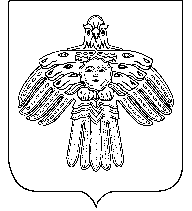 Администрациясельского поселения«Подзь»Администрациясельского поселения«Подзь»ШУÖМПОСТАНОВЛЕНИЕ05 декабря  .№   02/12Об организации деятельности по противодействию коррупции № 
п/пДата регистрации уведомленияФ.И.О., замещаемая должность подавшего уведомлениеФ.И.О. должностного лица, принявшего уведомление, подписьКраткое содержание уведомленияСведения о результатах проверкиСведения о принятом решении1234567ТАЛОН-КОРЕШОК№ _________Уведомление принято от _________________________________________________________________________________________ (Ф.И.О. и должность муниципального служащего)Краткое содержание уведомления ___________________________________________________________________________________________________________________________________________________________(подпись и должность лица, принявшего уведомление)«___» _______________ 20 __ г._____________________________________(подпись лица, получившего талон-уведомление)«___» _______________ 20 __ г.ТАЛОН-УВЕДОМЛЕНИЕ№ _________Уведомление принято от _________________________________________________________________________________________(Ф.И.О. и должность муниципального служащего)Краткое содержание уведомления ______________________________________________________________________________________________________________________Уведомление принято:_____________________________________(Ф.И.О. и должность лица, принявшего уведомление)_____________________________________(номер по журналу регистрации уведомлений)«___» _______________ 20 __ г._____________________________________(подпись и должность муниципального служащего, принявшего уведомление)